江苏省锅炉学会省锅炉会字〔2021〕8号关于举办2021年江苏科技论坛分论坛——双碳目标下工业锅炉节能提效发展的通知各有关单位及个人：随着“双碳”目标的提出，立足“十四五”规划和2035远景目标的新发展阶段，中国经济的低碳转型正在以不可逆之势加速。节能提效是中国建设生态文明、加快绿色低碳发展转型的无悔选择，是从源头减少污染物和碳排放负荷的重要支撑。工业锅炉是应用于工业生产的重要的热能动力设备，在“双碳”目标下，高效、节能、低排放的工业锅炉将是发展趋势。江苏省锅炉学会作为省内锅炉技术及能源研究领域的学术性社会团体，积极响应江苏省科协要求，配合“2021年江苏科技论坛”绿色转型、率先达峰的主题活动，拟定于11月14日在南京举办分论坛“双碳目标下工业锅炉节能提效发展论坛”，聚焦江苏省锅炉行业的节能降耗、能源变革等方面的突出问题与需求，交流展示最新的科研成果与先进技术，研讨加速推动工业锅炉领域深度节能提效的可行路径及系统解决方案，为我省高质量发展走在前列、率先实现“碳达峰”贡献科技工作者的智慧和力量。同时展出节能环保企业和装备制造企业风采、典型项目案例和最新产品。一、会议主题工业锅炉及系统的节能提效二、会议组织指导单位：江苏省科学技术协会主办单位：江苏省锅炉学会联办单位：南京师范大学能源与机械工程学院三、会议议程四、会议时间、地点时间：2021年11月14日下午14:00-18:30地点：南京师范大学新北区小礼堂（南京仙林学林路2号开物楼1楼)）本次会议线上、线下同步进行，欢迎加入腾讯会议，观看精彩直播。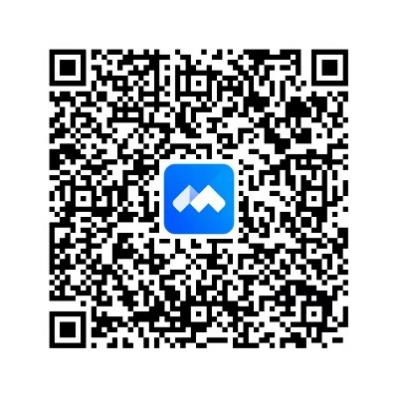 五、会议论文值此机会，本会也向社会各界征文，组织专家评优，并择优推荐刊物发表，论坛提供版面费；同时征集相关主题的建言献策，对建言献策被采纳者给予嘉奖。欢迎踊跃投稿和建言献策。论文投送：JSSGLXH@126.com，请注明“会议论文”。如遇问题，请咨询卫老师：13805166912（微信同号）。六、防疫工作要求见附件1七、联系人卫老师：13805166912（微信同号）王老师：15205191952（微信同号）欢迎广大会员及锅炉领域专家、学者和相关企业代表等积极参加。本次会议不收取任何费用。敬请参会单位或个人将会议回执（见附件2）以电子邮件形式反馈至论坛组委会。其他相关事宜，欢迎垂询。江苏省锅炉学会2021年10月10日附件1 防疫工作要求各参会代表：根据国家卫健委、南京市最新防疫部署要求，为确保出席本次论坛全体人员的健康安全，确保论坛顺利圆满进行，在落实好常态化疫情防控措施的基础上，按照科学化、精准化、动态化疫情防控原则，就参会人员疫情防控工作要求通知如下：按照“应接尽接、应快尽快”原则接种新冠疫苗；论坛疫情防控遵循当时当地防疫部门要求；下列人员不得参加集会：（1）活动前 28 天内有境外地区旅居史人员；（2）活动前 28 天内有国内中高风险旅居史人员；（3）活动前 28 天内有新冠肺炎患者和无症状感染者接触史人员；（4）“健康码”和“行程卡”为黄色或红色的人员；（5）已治愈出院的确诊病例和已解除集中隔离医学观察的无症状感染者，尚在随访及医学观察期内人员；（6）活动前 14 天内与正在接受居家健康监测的人员共同居住、生活等密切接触人员；符合条件的参会人员会议签到时请准备健康码、行程码并递交健康承诺书（附件2）参会人员乘坐公共交通工具抵宁期间，请严格做好个人防护，全程佩戴口罩，注意保持手部卫生，尽量保持与其他 人员的距离，减少在机场、车站等人员密集场所停留时间。境外参会人员入境严格执行境外进宁人员防控管理措施；会议期间，请严格遵守论坛各项疫情防控规定。附件2健康承诺书姓	   名：	               单	位：联系电话：我已了解会议期间新冠肺炎疫情防控工作要求，现呈报并承诺以下事项：1.会议前 28 日内是否有境外地区旅居史？				□是	□否2.会议前 28 日内是否有国内中高风险旅居史？       □是	□否3.会议前 28 日内是否有新冠肺炎确诊病例和无症状感染者接触史？ 															是	□否4.“健康码”是否为黄色或红色？ 						□是	□否5.是否为尚在随访及医学观察期内的已治愈出院的确诊病例或已解除集中隔离医学观察的无症状感染者？					□是	□否6.会议前 14 日内是否与正在接受居家健康监测的人员共同居住、生活等密切接触？												□是	□否7．14日内是否有发热、干咳、乏力、鼻塞、流涕、咽痛、嗅觉味觉减退、结膜炎、肌痛和腹泻等症状？						□是	□否8．是否已经完成新冠疫苗的接种？						□是	□否本人保证以上声明信息真实、准确、完整，如有承诺不实、隐瞒病史和接触史、故意压制症状、瞒报漏报健康情况、逃避防疫措施的，愿承担相应法律责任。会议期间自行做好防护工作，主动配合落实相关疫情防控措施。本人签名：                                 2021 年11月14日附件32021年江苏科技论坛——双碳目标下工业锅炉节能提效发展论坛参  会  回  执备注：1、参会回执请于11月13日之前发送至2542583298@qq.com，如遇问题，请咨询王老师：15205191952（微信同号）。时间内容主持人13:00-14:00会议签到姜小祥教授（学会常务理事、能源学院副院长）14:00-14:10学会理事长赵孝保教授致欢迎辞姜小祥教授（学会常务理事、能源学院副院长）14:10-14:20江苏省科协学会部副部长葛方斌致辞姜小祥教授（学会常务理事、能源学院副院长）14:20-15:00碳达峰和碳中和背景下的江苏省能源转型发展思路研究报告人：江苏省发改委工程咨询中心能源处 林江刚处长姜小祥教授（学会常务理事、能源学院副院长）15:00-15:50燃机发电技术进展报告人：中国能源建设集团江苏省电力设计院 肖军主任姜小祥教授（学会常务理事、能源学院副院长）15:50-16:40江苏省能源消费总量和强度“双控”工作介绍报告人：江苏省工业和信息化厅 节能处 郑青贺副处长姜小祥教授（学会常务理事、能源学院副院长）16:40-17:30氧载体辅助流化床燃烧固废原理和应用报告人：东南大学组织部副部长、人事处副处长段伦博教授、博导姜小祥教授（学会常务理事、能源学院副院长）17:30-18:00互动交流姜小祥教授（学会常务理事、能源学院副院长）18:00-18:30企业宣传、展品介绍姜小祥教授（学会常务理事、能源学院副院长）姓名性别单位职务/职称联系方式手机、联系方式微信联系方式QQ联系方式邮箱